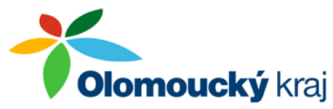 Program finanční podpory poskytování sociálních služeb v Olomouckém krajiZVLÁŠTNÍ ČÁSTPodprogram č. 1Finanční podpora poskytování sociálních služeb v Olomouckém kraji z účelové dotace ze státního rozpočtu na poskytování sociálních služeb 
Věcně příslušný odbor:	Odbor sociálních věcí Krajského úřadu Olomouckého krajeKontakt:					Jeremenkova 40 b, 779 11  OLOMOUCsekretariát odborutel.: 585 508 219Zpracoval: 		 			Odbor sociálních věcí Krajského úřadu Olomouckého krajeSchváleno:		Usnesením Zastupitelstva Olomouckého kraje 
č. UZ/xx/xx/2014 ze dne xxxxxxxÚčinnost od:				XX. XX. 2014Obsah:Všeobecná ustanoveníÚčel podprogramuÚčelem podprogramu je částečné finanční zajištění poskytování sociálních služeb zařazených do sítě sociálních služeb Olomouckého kraje, a to z finančních prostředků účelově určené dotace ze státního rozpočtu poskytnuté Olomouckému kraji na základě ustanovení § 101a zákona o sociálních službách.  Žádost o dotaciDotace na příslušný kalendářní rok je poskytována na základě žádosti poskytovatele sociální služby o poskytnutí dotace. Žádost poskytovatel podává prostřednictvím k tomuto účelu určené webové aplikace. Aby byla žádost způsobilá posouzení, musí být vyplněny všechny části žádosti. Vyplnění žádosti o dotaci je nutno věnovat náležitou pozornost; údaje uvedené v žádosti budou využity ke stanovení návrhů na dotaci.Přestože se jedná o „plán“ na příští rok, do žádosti o dotaci budou vyplněny pouze skutečné, aktuální údaje (tzn. přepočtený počet úvazků pracovníků, uživatelů; kapacity dle registru, apod.).Je nezbytně nutné, aby plánovaný rozpočet na rok, na který je dotace žádána, vycházel ze skutečné výše výdajů spojených s poskytováním základních činností registrované sociální služby v předchozím roce, přičemž je přípustná pouze valorizace rozpočtu ve vztahu k inflaci. V rozpočtu tedy nebude zahrnut „plánovaný rozvoj“ sociální služby, který v důsledku přiznané výše dotace nebude realizován (tzn. skutečný stav ve službě = údaje v registru = žádost o dotaci). Posuzování žádostí o dotaci a stanovení optimálního a reálného návrhu dotaceÚdaje uvedené v žádosti budou věcně příslušným odborem posuzovány s ohledem na informace uvedené v benchmarkingu, registru a případně ve výkaznictví MPSV ČR.Posuzování žádosti realizuje věcně příslušný odbor, věcně příslušné oddělení – OSV, oddělení sociálních služeb.Formální posouzení žádosti o dotaciFormální posouzení žádosti o dotaci zahrnuje posouzení, zda žadatel splnil všechny formální požadavky žádosti, přičemž předložení neúplné žádosti, případně žádosti s chybnými údaji je důvodem pro vyjádření nepodpory této sociální službě. Věcné posouzení žádosti o dotaciVěcné posouzení žádosti o dotaci zahrnuje posouzení:Zařazení sociální služby do sítěžádostem o dotaci na služby, které nejsou zařazeny do sítě sociálních služeb OK, bude vyjádřena nepodpora.Kontrola zdrojů financování žádostem o dotaci na služby, jejichž kapacita je ze 100 % financována prostřednictvím IP, bude vyjádřena nepodpora.Zda žadatel podal na službu nabídku do veřejné zakázky na zajištění sociálních služeb v rámci IPŽádostem o dotaci na služby, u kterých žadatel nepodal nabídku do veřejné zakázky, bude vyjádřena nepodpora.Úspěšnost ve veřejné zakázcežádostem o dotaci na služby, které neuspěly ve veřejné zakázce, bude vyjádřena nepodpora.Zda v lokalitě působí shodný (obdobný) druh sociální služby financované prostřednictvím IPžádosti o dotaci na služby, jejichž činnosti služby jsou v lokalitě zajištěny shodným (obdobným) druhem sociální služby financované prostřednictvím IP, bude vyjádřena nepodpora.U služeb, které nejsou OK podporovány, je nulová výše dotace uvedena v optimálním návrhu.Žádosti způsobilé k podpoře postupují do fáze stanovení výše dotace.Kontrola přiměřenosti a hospodárnosti rozpočtu sociální služby, požadavku na dotaci a vymezení neuznatelných nákladů zahrnutých v požadavku na dotaciPředložený rozpočet bude porovnán se žádostí o dotaci podanou v předchozím kalendářním roce a s daty uvedenými v benchmarkingu. Neopodstatněný nárůst nákladů je považován za nadhodnocený náklad. Požadavek na dotaci je krácen o neuznatelné náklady uvedené v METODICE a rovněž o náklady nadhodnocené.Stanovení optimálního návrhu dotaceNávrh optimální výše dotace (optimální návrh) je stanoven způsobem uvedeným v těchto PRAVIDLECH, ČLÁNEK 3 Stanovení výše dotace jednotlivým sociálním službám.V optimálním návrhu dotace je zohledněna váha historie; tzn. úprava výpočtu v závislosti na výši dotace předchozího roku. Váha historie je upravena v těchto PRAVIDLECH, článku 3.2.Stanovení reálného návrhu dotaceOptimální návrh dotace je koeficientem upraven tak, aby bylo dosaženo hodnoty směrného čísla. Koeficient se stanoví jako podíl, v jehož čitateli je výše směrného čísla a v jeho jmenovateli součet všech stanovených optimálních návrhů dotace.Schvalování dotaceŽádosti s navrženou výší dotace jsou předloženy k projednání věcně příslušné komisi. Ta doporučuje příslušnému orgánu OK seznam projektů s doporučenou výší dotace. Věcně příslušná komise – Komise pro rodinu a sociální záležitosti Rady Olomouckého kraje.Přidělení výše dotace jednotlivým sociálním službám, vypočtené způsobem uvedeným v článku 3.2 je schvalováno orgánem OK příslušným ke schválení dotace.Rozhodnutí o dotaci bude zveřejněno do 1 týdne od vyhotovení autorizovaného usnesení orgánu OK příslušného ke schválení dotace na webových stránkách OK.Podmínky použití dotaceObecná ustanoveníPříjemce nemůže z dotace hradit neuznatelné náklady, které jsou uvedeny v METODICE.Příjemce do 30. 5. předloží KÚOK (OSV) rozpočet služby, aktualizovaný v návaznosti na výši přiznané dotace. Aktualizovaný rozpočet bude předložen na předepsaném formuláři (Formuláři č. 5).AuditPokud byla příjemci na příslušný rok poskytnuta dotace v rámci tohoto podprogramu v celkové výši 3 mil. Kč a více, předloží do 31. srpna následujícího roku poskytovateli:výrok auditora a vyjádření auditora ke způsobu účtování a použití poskytnuté dotace – v případě příjemců, na které se podle § 20 zákona č. 563/1991 Sb., o účetnictví, ve znění pozdějších předpisů, vztahuje povinnost ověřování účetní závěrky auditorem,vyjádření auditora ke způsobu účtování a použití poskytnuté dotace – v případě ostatních příjemců.Výrok nebo vyjádření auditora musí být předloženy jako samostatný dokument, nikoli jako součást jiného dokumentu (např. výroční zprávy, jejíž předložení poskytovatel nevyžaduje).V případě, že příjemce dotace nedodá výrok nebo vyjádření auditora ve stanoveném termínu, může být tato skutečnost důvodem pro neposkytnutí dotace v následujícím období. Vyplacení dotaceDotace je vyplácena v návaznosti na termíny stanovené ROZHODNUTÍM. Dotace je vyplácena příjemcům, kteří jsou příspěvkovými organizacemi zřizovanými OK, formou příspěvku na provoz v souladu se zákonem o rozpočtových pravidlech, organizacím, které nejsou zřizovány OK, na základě smlouvy o poskytnutí dotace,příspěvkovým organizacím zřizovaným obcemi na účet zřizovatele (obce).Dotace je vyplácena ve dvou splátkách způsobem stanoveným v předchozím odstavci takto: 1. splátka ve výši 60 % přiznané dotace je vyplácena do 21 dnů po uzavření smlouvy; v případě, že je smlouva uzavřena před připsáním účelově určené dotace ze státního rozpočtu na účet OK, je 1. splátka přiznané dotace vyplácena nejpozději do 21 dnů po připsání účelově určené dotace ze státního rozpočtu na účet OK,2. splátka ve výši 40 % přiznané dotace je vyplácena do 21 dnů po připsání 2. splátky účelově určené dotace ze státního rozpočtu na účet OK.Finanční vypořádání dotacePříjemce je povinen poskytnutou dotaci finančně vypořádat.Finanční vypořádání dotace zpracuje příjemce dotace za období týkající se celého roku, na který je dotace poskytnuta, nejpozději k 31. prosinci roku, na který je dotace poskytnuta. Příjemce je povinen v rámci finančního vypořádání uvést všechny zdroje financování sociální služby. Příjemce předloží do 25. 1. následujícího roku poskytovateli podklady pro finanční vypořádání dotace; lhůta je zachována, je-li posledního dne lhůty podána poštovní zásilka adresovaná poskytovateli, která obsahuje finanční vypořádání dotace, držiteli poštovní licence.Finanční vypořádání příjemce předloží na předepsaných formulářích:Formulář č. 1 – Finanční vypořádání účelově vázané dotace ze státního rozpočtu na poskytování sociálních služeb poskytnuté prostřednictvím rozpočtu Olomouckého krajeFormulář č. 2 – Finanční vypořádání dotace poskytnuté prostřednictvím rozpočtu Olomouckého kraje na sociální službuFormulář č. 4 – Čestné prohlášeníNedodržení termínu pro finanční vypořádání dotace nebo neprovedení finančního vypořádání dotace je důvodem pro nepřidělení dotace na další rok.Stanovení výše dotace jednotlivým sociálním službámU jednotlivých druhů sociálních služeb jsou uvedeny údaje, kterým je nutno věnovat náležitou pozornost – tyto údaje budou využity pro stanovení výše dotace. Do žádostí o dotaci jsou uváděny pouze údaje skutečné – platné ke dni podání žádosti o dotaci; nejsou zde uváděny rozvojové plány služby, tzn., že rozpočet není navyšován v souvislosti s plánovaným rozšířením sociální služby. (Příklad: ve službě je ke dni podání žádosti 0,5 úvazku sociálních pracovníků a 3,5 pracovníků v sociálních službách – služba do žádosti o dotaci uvede tyto skutečné počty).Navýšení, které nastane v budoucnosti (např. navýšení počtu lůžek v souvislosti s akcí investičního charakteru), tzn. je dlouhodobě plánováno, může být uvedeno v žádosti pouze, pokud je podloženo rozhodnutím o registraci a je v souladu se SPRSS.Žádost je podána pouze na kapacitu nepokrytou z jiných zdrojů.(Příklad 1: služba působí ve dvou krajích, má 10 úvazků pracovníků v sociálních službách; v OK působí 1 úvazek pracovníka – žádost služba podá pouze na tento jeden úvazek pracovníka a současně v žádosti nebude uvádět počet úvazků pracovníků, kteří nepůsobí v OK).(Příklad 2: služba má kapacitu 10 lůžek, ale 5 z těchto lůžek má pokryto financováním z IP – žádost služba podá pouze na tento nepokrytý počet lůžek a současně v žádosti uvede, na jaký počet lůžek dotaci žádá; tyto údaje žadatel uvede do „komentáře“ v aplikaci určené pro podávání žádosti o dotaci).Vymezení veličin nutných k posouzení žádosti o dotaci Je nutno, aby této části byla věnována náležitá pozornost; správné pochopení níže uvedených pojmů a jejich uvedení do žádosti o dotaci má přímou návaznost na posouzení žádosti o dotaci.Počet lůžek – Aktuální počet lůžek v pobytové formě sociální služby (musí být v souladu s údaji v registru poskytovatelů sociálních služeb).Úvazky pracovníků aktuální, reálný počet přepočtených úvazků pracovníků v přímé péči v členění dle žádosti o dotaci (sociální pracovníci, pracovníci v sociálních službách, zdravotničtí pracovníci, pedagogičtí pracovníci, manželští a rodinní poradci, další odborní pracovníci, kteří přímo poskytují sociální služby) a ostatní pracovníci v členění dle žádosti o dotaci.Okamžitá kapacita uživatelů (terénní forma) – Kvalifikovaný odhad maximálního počtů uživatelů, kterým může být v jeden okamžik poskytnuta sociální služba s ohledem na prostorové a personální možnosti.Počet uživatelů – Uživatelem je osoba, která má uzavřenu písemnou nebo ústní smlouvu o poskytování služby. Opakující se uživatel může být ve sledovaném období počítán pouze jednou.Počet hodin přímé péče – Celkový počet hodin realizovaných pracovníky v přímé péči za sledované období (kvalifikovaný odhad).Počet hodin přímé péče:není totožný s provozní dobou služby; je v přímé souvislosti s celkovou výší úhrad od uživatelů.Způsob stanovení návrhu dotace jednotlivým sociálním službámVáha historieDoporučené hodnoty hodinové sazby úhrady Vychází z:vypočtených průměrných skutečných hodnot úhrady od uživatelů služeb za roky 2011 a 2012 na základě výkazů sociálních služeb,vypočtených průměrných plánovaných hodnot úhrady od uživatelů služeb pro rok 2013 v rámci žádostí o dotace (dotační řízení MPSV ČR),hodnot úhrady od uživatelů služeb stanovených MPSV ČR pro účely dotačního řízení v oblasti podpory poskytování sociálních služeb pro rok 2014.Stanovení výše dotace na úvazek pracovníka/měsíc; počet hodin přímé péče na úvazek pracovníka Vychází z:průměrných hodnot celkových nákladů přepočtených na úvazek pracovníka za jednotlivé služby, které byly vypočteny na základě skutečných údajů za roky 2011 a 2012 z výkazů sociálních služeb, a na základě plánovaných údajů za rok 2013 ze žádostí o dotace (dotační řízení MPSV ČR).Povinný podíl spolufinancování služby z jiných zdrojůSoučástí výpočtu dotace jednotlivým poskytovatelům sociálních služeb je povinný podíl spolufinancování z jiných zdrojů (hodnota „K“).Výchozím podkladem pro určení návrhu uvedených podílů byly údaje ze žádostí poskytovatelů sociálních služeb o dotace ze státního rozpočtu za roky 2011 až 2013 a výkazů sociálních služeb za rok 2011 u služeb s působností v  kraji. Dále se vychází z praxe MPSV ČR uplatňované v rámci dotačního řízení. Do jiných zdrojů se započítávají veškeré ostatní zdroje nad rámec úhrad od uživatelů služby, zejména se jedná o prostředky z rozpočtů samospráv.U služeb poskytovaných cílové skupině osob závislých na návykových látkách bude povinný podíl spolufinancování služby z jiných zdrojů vyšší s ohledem na financování protidrogové politiky v rámci dotací z Úřadu vlády ČR (zpravidla 40 % - 60 %). Konkrétní mechanismus výpočtu dotace pro jednotlivé druhy sociálních služebV této části je stanoven konkrétní způsob výpočtu dotace pro jednotlivé sociální služby.§ 37 Odborné sociální poradenstvíJednotka pro výpočet dotace (J):Údaje o personálním zabezpečení – úvazky pracovníků v přímé péčiHodnoty pro výpočet dotace:Vzorec pro výpočet dotace:DS = (U * D * M) * K Vysvětlivky:DS – dotace na příslušný druh sociální službyU – celkové plánované úvazky pracovníků uvedené v žádosti o finanční podporu na příslušný rok; do celkových úvazků pracovníků jsou započteny plánované úvazky pracovníků v přímé péči (UPPP) a maximálně X úvazku ostatních pracovníků na 1 úvazek pracovníka v přímé péči (Př.: U = UPPP + (UPPP * X) D – stanovená hodnota dotace na 1 úvazek pracovníka měsíčně pro jednotlivé druhy služeb, která odpovídá celkovým obvyklým (průměrným) měsíčním nákladům na jednotlivé druhy služeb M – počet měsíců poskytování sociální služby v roce, je-li služba v příslušném kalendářním roce poskytována od ledna do prosince, pak hodnota je 12K – povinná spoluúčast z jiných zdrojů; koeficient je vypočítán takto: 100% mínus povinná spoluúčast z jiných zdrojů (Př.: Při povinném financování z jiných zdrojů ve výši 20% bude K činit 80%, tzn. K = 0,8)§ 39 Osobní asistenceJednotka pro výpočet dotace (J):Údaje o personálním zabezpečení – úvazky pracovníků v přímé péčiHodnoty pro výpočet dotace:Vzorec pro výpočet dotace:DS = ((U * D * M) * K) – (UPPP * H * S)Vysvětlivky:DS – dotace na příslušný druh sociální službyU – celkové plánované úvazky pracovníků uvedené v žádosti o finanční podporu na příslušný rok; do celkových úvazků pracovníků jsou započteny plánované úvazky pracovníků v přímé péči (UPPP) a maximálně X úvazku ostatních pracovníků na 1 úvazek pracovníka v přímé péči (Př.: U = UPPP + (UPPP * X) D – stanovená hodnota dotace na 1 úvazek pracovníka měsíčně pro jednotlivé druhy služeb, která odpovídá celkovým obvyklým (průměrným) měsíčním nákladům na jednotlivé druhy služeb UPPP – plánované úvazky pracovníků v přímé péči ze žádosti o finanční podporu pro příslušný rokM – počet měsíců poskytování sociální služby v roce, je-li služba v příslušném kalendářním roce poskytována od ledna do prosince, pak hodnota je 12H – stanovený počet hodin přímého výkonu základních činností na pracovníka v přímé péčiS – stanovená hodinová sazba v Kč za zajištění základních činností služby K – povinná spoluúčast z jiných zdrojů; koeficient je vypočítán takto: 100% mínus povinná spoluúčast z jiných zdrojů (Př.: Při povinném financování z jiných zdrojů ve výši 20% bude K činit 80%, tzn. K = 0,8)§ 40 Pečovatelská službaJednotka pro výpočet dotace (J):Údaje o personálním zabezpečení – úvazky pracovníků v přímé péčiHodnoty pro výpočet dotace:Vzorec pro výpočet dotace:DS = ((U * D * M) * K) – (UPPP * H * S)Vysvětlivky:DS – dotace na příslušný druh sociální službyU – celkové plánované úvazky pracovníků uvedené v žádosti o finanční podporu na příslušný rok; do celkových úvazků pracovníků jsou započteny plánované úvazky pracovníků v přímé péči (UPPP) a maximálně X úvazku ostatních pracovníků na 1 úvazek pracovníka v přímé péči (Př.: U = UPPP + (UPPP * X) D – stanovená hodnota dotace na 1 úvazek pracovníka měsíčně pro jednotlivé druhy služeb, která odpovídá celkovým obvyklým (průměrným) měsíčním nákladům na jednotlivé druhy služeb UPPP – plánované úvazky pracovníků v přímé péči ze žádosti o finanční podporu pro příslušný rokM – počet měsíců poskytování sociální služby v roce, je-li služba v příslušném kalendářním roce poskytována od ledna do prosince, pak hodnota je 12H – stanovený počet hodin přímého výkonu základních činností na pracovníka v přímé péčiS – stanovená hodinová sazba v Kč za zajištění základních činností služby K – povinná spoluúčast z jiných zdrojů; koeficient je vypočítán takto: 100% mínus povinná spoluúčast z jiných zdrojů (Př.: Při povinném financování z jiných zdrojů ve výši 20% bude K činit 80%, tzn. K = 0,8)§ 41 Tísňová péčeJednotka pro výpočet dotace (J):Údaje o personálním zabezpečení – úvazky pracovníků v přímé péčiHodnoty pro výpočet dotace:Vzorec pro výpočet dotace:DS = (U * D * M) * K Vysvětlivky:DS – dotace na příslušný druh sociální službyU – celkové plánované úvazky pracovníků uvedené v žádosti o finanční podporu na příslušný rok; do celkových úvazků pracovníků jsou započteny plánované úvazky pracovníků v přímé péči (UPPP) a maximálně X úvazku ostatních pracovníků na 1 úvazek pracovníka v přímé péči (Př.: U = UPPP + (UPPP * X) D – stanovená hodnota dotace na 1 úvazek pracovníka měsíčně pro jednotlivé druhy služeb, která odpovídá celkovým obvyklým (průměrným) měsíčním nákladům na jednotlivé druhy služeb M – počet měsíců poskytování sociální služby v roce, je-li služba v příslušném kalendářním roce poskytována od ledna do prosince, pak hodnota je 12K – povinná spoluúčast z jiných zdrojů; koeficient je vypočítán takto: 100% mínus povinná spoluúčast z jiných zdrojů (Př.: Při povinném financování z jiných zdrojů ve výši 20% bude K činit 80%, tzn. K = 0,8)§ 43 Podpora samostatného bydleníJednotka pro výpočet dotace (J):Údaje o personálním zabezpečení – úvazky pracovníků v přímé péčiHodnoty pro výpočet dotace:Vzorec pro výpočet dotace:DS = ((U * D * M) * K) – (UPPP * H * S)Vysvětlivky:DS – dotace na příslušný druh sociální službyU – celkové plánované úvazky pracovníků uvedené v žádosti o finanční podporu na příslušný rok; do celkových úvazků pracovníků jsou započteny plánované úvazky pracovníků v přímé péči (UPPP) a maximálně X úvazku ostatních pracovníků na 1 úvazek pracovníka v přímé péči (Př.: U = UPPP + (UPPP * X) D – stanovená hodnota dotace na 1 úvazek pracovníka měsíčně pro jednotlivé druhy služeb, která odpovídá celkovým obvyklým (průměrným) měsíčním nákladům na jednotlivé druhy služeb UPPP – plánované úvazky pracovníků v přímé péči ze žádosti o finanční podporu pro příslušný rokM – počet měsíců poskytování sociální služby v roce, je-li služba v příslušném kalendářním roce poskytována od ledna do prosince, pak hodnota je 12H – stanovený počet hodin přímého výkonu základních činností na pracovníka v přímé péčiS – stanovená hodinová sazba v Kč za zajištění základních činností služby K – povinná spoluúčast z jiných zdrojů; koeficient je vypočítán takto: 100% mínus povinná spoluúčast z jiných zdrojů (Př.: Při povinném financování z jiných zdrojů ve výši 20% bude K činit 80%, tzn. K = 0,8)§ 44 Odlehčovací službyJednotka pro výpočet dotace (J):Údaje o personálním zabezpečení – úvazky pracovníků v přímé péčiHodnoty pro výpočet dotace:Vzorec pro výpočet dotace:DS = ((U * D * M) * K) – (UPPP * H * S)Vysvětlivky:DS – dotace na příslušný druh sociální službyU – celkové plánované úvazky pracovníků uvedené v žádosti o finanční podporu na příslušný rok; do celkových úvazků pracovníků jsou započteny plánované úvazky pracovníků v přímé péči (UPPP) a maximálně X úvazku ostatních pracovníků na 1 úvazek pracovníka v přímé péči (Př.: U = UPPP + (UPPP * X) D – stanovená hodnota dotace na 1 úvazek pracovníka měsíčně pro jednotlivé druhy služeb, která odpovídá celkovým obvyklým (průměrným) měsíčním nákladům na jednotlivé druhy služeb UPPP – plánované úvazky pracovníků v přímé péči ze žádosti o finanční podporu pro příslušný rokM – počet měsíců poskytování sociální služby v roce, je-li služba v příslušném kalendářním roce poskytována od ledna do prosince, pak hodnota je 12H – stanovený počet hodin přímého výkonu základních činností na pracovníka v přímé péčiS – stanovená hodinová sazba v Kč za zajištění základních činností služby K – povinná spoluúčast z jiných zdrojů; koeficient je vypočítán takto: 100% mínus povinná spoluúčast z jiných zdrojů (Př.: Při povinném financování z jiných zdrojů ve výši 20% bude K činit 80%, tzn. K = 0,8)§ 45 Centra denních služebJednotka pro výpočet dotace (J):Údaje o personálním zabezpečení – úvazky pracovníků v přímé péčiHodnoty pro výpočet dotace:Vzorec pro výpočet dotace:DS = ((U * D * M) * K) – (UPPP * H * S)Vysvětlivky:DS – dotace na příslušný druh sociální službyU – celkové plánované úvazky pracovníků uvedené v žádosti o finanční podporu na příslušný rok; do celkových úvazků pracovníků jsou započteny plánované úvazky pracovníků v přímé péči (UPPP) a maximálně X úvazku ostatních pracovníků na 1 úvazek pracovníka v přímé péči (Př.: U = UPPP + (UPPP * X) D – stanovená hodnota dotace na 1 úvazek pracovníka měsíčně pro jednotlivé druhy služeb, která odpovídá celkovým obvyklým (průměrným) měsíčním nákladům na jednotlivé druhy služeb UPPP – plánované úvazky pracovníků v přímé péči ze žádosti o finanční podporu pro příslušný rokM – počet měsíců poskytování sociální služby v roce, je-li služba v příslušném kalendářním roce poskytována od ledna do prosince, pak hodnota je 12H – stanovený počet hodin přímého výkonu základních činností na pracovníka v přímé péčiS – stanovená hodinová sazba v Kč za zajištění základních činností služby K – povinná spoluúčast z jiných zdrojů; koeficient je vypočítán takto: 100% mínus povinná spoluúčast z jiných zdrojů (Př.: Při povinném financování z jiných zdrojů ve výši 20% bude K činit 80%, tzn. K = 0,8)§ 46 Denní stacionářeJednotka pro výpočet dotace (J):Údaje o personálním zabezpečení – úvazky pracovníků v přímé péčiHodnoty pro výpočet dotace:Vzorec pro výpočet dotace:DS = ((U * D * M) * K) – (UPPP * H * S)Vysvětlivky:DS – dotace na příslušný druh sociální službyU – celkové plánované úvazky pracovníků uvedené v žádosti o finanční podporu na příslušný rok; do celkových úvazků pracovníků jsou započteny plánované úvazky pracovníků v přímé péči (UPPP) a maximálně X úvazku ostatních pracovníků na 1 úvazek pracovníka v přímé péči (Př.: U = UPPP + (UPPP * X) D – stanovená hodnota dotace na 1 úvazek pracovníka měsíčně pro jednotlivé druhy služeb, která odpovídá celkovým obvyklým (průměrným) měsíčním nákladům na jednotlivé druhy služeb UPPP – plánované úvazky pracovníků v přímé péči ze žádosti o finanční podporu pro příslušný rokM – počet měsíců poskytování sociální služby v roce, je-li služba v příslušném kalendářním roce poskytována od ledna do prosince, pak hodnota je 12H – stanovený počet hodin přímého výkonu základních činností na pracovníka v přímé péčiS – stanovená hodinová sazba v Kč za zajištění základních činností služby K – povinná spoluúčast z jiných zdrojů; koeficient je vypočítán takto: 100% mínus povinná spoluúčast z jiných zdrojů (Př.: Při povinném financování z jiných zdrojů ve výši 20% bude K činit 80%, tzn. K = 0,8)§ 47 Týdenní stacionářeJednotka pro výpočet dotace (J):Počet lůžekHodnoty pro výpočet dotace:D = 150 678Vzorec pro výpočet dotace:DS = (D * L) Vysvětlivky:DS – dotace na příslušný druh sociální službyD – stanovená hodnota dotace na 1 lůžko, která odpovídá mediánu celkových obvyklých nákladů na 1 lůžko po odečtení středních hodnot výtěžnosti z příspěvku na péči, úhrad ze zdravotního pojištění a úhrady za základní činnosti stanovené úhradovou vyhláškou, která může být dále upravena mediánem obložnosti.   L – počet lůžek § 48 Domovy pro osoby se zdravotním postiženímJednotka pro výpočet dotace (J):Počet lůžekHodnoty pro výpočet dotace:D = 108 095Vzorec pro výpočet dotace:DS = (D * L) Vysvětlivky:DS – dotace na příslušný druh sociální službyD – stanovená hodnota dotace na 1 lůžko, která odpovídá mediánu celkových obvyklých nákladů na 1 lůžko po odečtení středních hodnot výtěžnosti z příspěvku na péči, úhrad ze zdravotního pojištění a úhrady za základní činnosti stanovené úhradovou vyhláškou, která může být dále upravena mediánem obložnosti.   L – počet lůžek § 49 Domovy pro senioryJednotka pro výpočet dotace (J):Počet lůžekHodnoty pro výpočet dotace:D = 64 332Vzorec pro výpočet dotace:DS = (D * L) Vysvětlivky:DS – dotace na příslušný druh sociální službyD – stanovená hodnota dotace na 1 lůžko, která odpovídá mediánu celkových obvyklých nákladů na 1 lůžko po odečtení středních hodnot výtěžnosti z příspěvku na péči, úhrad ze zdravotního pojištění a úhrady za základní činnosti stanovené úhradovou vyhláškou, která může být dále upravena mediánem obložnosti.   L – počet lůžek § 50 Domovy se zvláštním režimemJednotka pro výpočet dotace (J):Počet lůžekHodnoty pro výpočet dotace:D = 105 250Vzorec pro výpočet dotace:DS = (D * L) Vysvětlivky:DS – dotace na příslušný druh sociální službyD – stanovená hodnota dotace na 1 lůžko, která odpovídá mediánu celkových obvyklých nákladů na 1 lůžko po odečtení středních hodnot výtěžnosti z příspěvku na péči, úhrad ze zdravotního pojištění a úhrady za základní činnosti stanovené úhradovou vyhláškou, která může být dále upravena mediánem obložnosti.   L – počet lůžek § 51 Chráněné bydleníJednotka pro výpočet dotace (J):Počet lůžekHodnoty pro výpočet dotace:D = 37 960Vzorec pro výpočet dotace:DS = (D * L) Vysvětlivky:DS – dotace na příslušný druh sociální službyD – stanovená hodnota dotace na 1 lůžko, která odpovídá mediánu celkových obvyklých nákladů na 1 lůžko po odečtení středních hodnot výtěžnosti z příspěvku na péči, úhrad ze zdravotního pojištění a úhrady za základní činnosti stanovené úhradovou vyhláškou, která může být dále upravena mediánem obložnosti.  L – počet lůžek § 52 Sociální služby poskytované ve zdravotnických zařízeních lůžkové péče Jednotka pro výpočet dotace (J):Počet lůžekHodnoty pro výpočet dotace:D = 53 306Vzorec pro výpočet dotace:DS = (D * L) Vysvětlivky:DS – dotace na příslušný druh sociální službyD – stanovená hodnota dotace na 1 lůžko, která odpovídá mediánu celkových obvyklých nákladů na 1 lůžko po odečtení středních hodnot výtěžnosti z příspěvku na péči úhrad ze zdravotního pojištění a úhrady za základní činnosti stanovené úhradovou vyhláškou, která může být dále upravena mediánem obložnosti.   L – počet lůžek § 54 Raná péčeJednotka pro výpočet dotace (J):Údaje o personálním zabezpečení – úvazky pracovníků v přímé péčiHodnoty pro výpočet dotace:Vzorec pro výpočet dotace:DS = (U * D * M) * K Vysvětlivky:DS – dotace na příslušný druh sociální službyU – celkové plánované úvazky pracovníků uvedené v žádosti o finanční podporu na příslušný rok; do celkových úvazků pracovníků jsou započteny plánované úvazky pracovníků v přímé péči (UPPP) a maximálně X úvazku ostatních pracovníků na 1 úvazek pracovníka v přímé péči (Př.: U = UPPP + (UPPP * X) D – stanovená hodnota dotace na 1 úvazek pracovníka měsíčně pro jednotlivé druhy služeb, která odpovídá celkovým obvyklým (průměrným) měsíčním nákladům na jednotlivé druhy služeb M – počet měsíců poskytování sociální služby v roce, je-li služba v příslušném kalendářním roce poskytována od ledna do prosince, pak hodnota je 12K – povinná spoluúčast z jiných zdrojů; koeficient je vypočítán takto: 100% mínus povinná spoluúčast z jiných zdrojů (Př.: Při povinném financování z jiných zdrojů ve výši 20% bude K činit 80%, tzn. K = 0,8)§ 55 Telefonická krizová pomocJednotka pro výpočet dotace (J):Údaje o personálním zabezpečení – úvazky pracovníků v přímé péčiHodnoty pro výpočet dotace:Vzorec pro výpočet dotace:DS = (U * D * M) * K Vysvětlivky:DS – dotace na příslušný druh sociální službyU – celkové plánované úvazky pracovníků uvedené v žádosti o finanční podporu na příslušný rok; do celkových úvazků pracovníků jsou započteny plánované úvazky pracovníků v přímé péči (UPPP) a maximálně X úvazku ostatních pracovníků na 1 úvazek pracovníka v přímé péči (Př.: U = UPPP + (UPPP * X) D – stanovená hodnota dotace na 1 úvazek pracovníka měsíčně pro jednotlivé druhy služeb, která odpovídá celkovým obvyklým (průměrným) měsíčním nákladům na jednotlivé druhy služeb M – počet měsíců poskytování sociální služby v roce, je-li služba v příslušném kalendářním roce poskytována od ledna do prosince, pak hodnota je 12K – povinná spoluúčast z jiných zdrojů; koeficient je vypočítán takto: 100% mínus povinná spoluúčast z jiných zdrojů (Př.: Při povinném financování z jiných zdrojů ve výši 20% bude K činit 80%, tzn. K = 0,8)§ 56 Tlumočnické službyJednotka pro výpočet dotace (J):Údaje o personálním zabezpečení – úvazky pracovníků v přímé péčiHodnoty pro výpočet dotace:Vzorec pro výpočet dotace:DS = (U * D * M) * K Vysvětlivky:DS – dotace na příslušný druh sociální službyU – celkové plánované úvazky pracovníků uvedené v žádosti o finanční podporu na příslušný rok; do celkových úvazků pracovníků jsou započteny plánované úvazky pracovníků v přímé péči (UPPP) a maximálně X úvazku ostatních pracovníků na 1 úvazek pracovníka v přímé péči (Př.: U = UPPP + (UPPP * X) D – stanovená hodnota dotace na 1 úvazek pracovníka měsíčně pro jednotlivé druhy služeb, která odpovídá celkovým obvyklým (průměrným) měsíčním nákladům na jednotlivé druhy služeb M – počet měsíců poskytování sociální služby v roce, je-li služba v příslušném kalendářním roce poskytována od ledna do prosince, pak hodnota je 12K – povinná spoluúčast z jiných zdrojů; koeficient je vypočítán takto: 100% mínus povinná spoluúčast z jiných zdrojů (Př.: Při povinném financování z jiných zdrojů ve výši 20% bude K činit 80%, tzn. K = 0,8)§ 57 Azylové domyJednotka pro výpočet dotace (J):Počet lůžekHodnoty pro výpočet dotace:D = 77 400Vzorec pro výpočet dotace:DS = D * LVysvětlivky:D = (N * K) - SDS – dotace na příslušný druh sociální službyL – počet lůžek K – povinná spoluúčast z jiných zdrojů; koeficient je vypočítán takto: 100% mínus povinná spoluúčast z jiných zdrojů (Př.: Při povinném financování z jiných zdrojů ve výši 20% bude K činit 80%, tzn. K = 0,8)  S – stanovená sazba v Kč za zajištění základních činností služby § 58 Domy na půl cestyJednotka pro výpočet dotace (J):Počet lůžekHodnoty pro výpočet dotace:D = 165 600Vzorec pro výpočet dotace:DS = D * LVysvětlivky:D = (N * K) - SDS – dotace na příslušný druh sociální službyL – počet lůžek K – povinná spoluúčast z jiných zdrojů; koeficient je vypočítán takto: 100% mínus povinná spoluúčast z jiných zdrojů (Př.: Při povinném financování z jiných zdrojů ve výši 20% bude K činit 80%, tzn. K = 0,8)  S – stanovená sazba v Kč za zajištění základních činností služby § 59 Kontaktní centraJednotka pro výpočet dotace (J):Údaje o personálním zabezpečení – úvazky pracovníků v přímé péčiHodnoty pro výpočet dotace:Vzorec pro výpočet dotace:DS = (U * D * M) * K Vysvětlivky:DS – dotace na příslušný druh sociální službyU – celkové plánované úvazky pracovníků uvedené v žádosti o finanční podporu na příslušný rok; do celkových úvazků pracovníků jsou započteny plánované úvazky pracovníků v přímé péči (UPPP) a maximálně X úvazku ostatních pracovníků na 1 úvazek pracovníka v přímé péči (Př.: U = UPPP + (UPPP * X) D – stanovená hodnota dotace na 1 úvazek pracovníka měsíčně pro jednotlivé druhy služeb, která odpovídá celkovým obvyklým (průměrným) měsíčním nákladům na jednotlivé druhy služeb M – počet měsíců poskytování sociální služby v roce, je-li služba v příslušném kalendářním roce poskytována od ledna do prosince, pak hodnota je 12K – povinná spoluúčast z jiných zdrojů; koeficient je vypočítán takto: 100% mínus povinná spoluúčast z jiných zdrojů (Př.: Při povinném financování z jiných zdrojů ve výši 20% bude K činit 80%, tzn. K = 0,8)§ 60 Krizová pomocJednotka pro výpočet dotace (J):Údaje o personálním zabezpečení – úvazky pracovníků v přímé péčiHodnoty pro výpočet dotace:Vzorec pro výpočet dotace:DS = (U * D * M) * K Vysvětlivky:DS – dotace na příslušný druh sociální službyU – celkové plánované úvazky pracovníků uvedené v žádosti o finanční podporu na příslušný rok; do celkových úvazků pracovníků jsou započteny plánované úvazky pracovníků v přímé péči (UPPP) a maximálně X úvazku ostatních pracovníků na 1 úvazek pracovníka v přímé péči (Př.: U = UPPP + (UPPP * X) D – stanovená hodnota dotace na 1 úvazek pracovníka měsíčně pro jednotlivé druhy služeb, která odpovídá celkovým obvyklým (průměrným) měsíčním nákladům na jednotlivé druhy služeb M – počet měsíců poskytování sociální služby v roce, je-li služba v příslušném kalendářním roce poskytována od ledna do prosince, pak hodnota je 12K – povinná spoluúčast z jiných zdrojů; koeficient je vypočítán takto: 100% mínus povinná spoluúčast z jiných zdrojů (Př.: Při povinném financování z jiných zdrojů ve výši 20% bude K činit 80%, tzn. K = 0,8)§ 60a Intervenční centraJednotka pro výpočet dotace (J):Údaje o personálním zabezpečení – úvazky pracovníků v přímé péčiHodnoty pro výpočet dotace:Vzorec pro výpočet dotace:DS = (U * D * M) * K Vysvětlivky:DS – dotace na příslušný druh sociální službyU – celkové plánované úvazky pracovníků uvedené v žádosti o finanční podporu na příslušný rok; do celkových úvazků pracovníků jsou započteny plánované úvazky pracovníků v přímé péči (UPPP) a maximálně X úvazku ostatních pracovníků na 1 úvazek pracovníka v přímé péči (Př.: U = UPPP + (UPPP * X) D – stanovená hodnota dotace na 1 úvazek pracovníka měsíčně pro jednotlivé druhy služeb, která odpovídá celkovým obvyklým (průměrným) měsíčním nákladům na jednotlivé druhy služeb M – počet měsíců poskytování sociální služby v roce, je-li služba v příslušném kalendářním roce poskytována od ledna do prosince, pak hodnota je 12K – povinná spoluúčast z jiných zdrojů; koeficient je vypočítán takto: 100% mínus povinná spoluúčast z jiných zdrojů (Př.: Při povinném financování z jiných zdrojů ve výši 20% bude K činit 80%, tzn. K = 0,8)§ 61 Nízkoprahová denní centraJednotka pro výpočet dotace (J):Údaje o personálním zabezpečení – úvazky pracovníků v přímé péčiHodnoty pro výpočet dotace:Vzorec pro výpočet dotace:DS = (U * D * M) * K Vysvětlivky:DS – dotace na příslušný druh sociální službyU – celkové plánované úvazky pracovníků uvedené v žádosti o finanční podporu na příslušný rok; do celkových úvazků pracovníků jsou započteny plánované úvazky pracovníků v přímé péči (UPPP) a maximálně X úvazku ostatních pracovníků na 1 úvazek pracovníka v přímé péči (Př.: U = UPPP + (UPPP * X) D – stanovená hodnota dotace na 1 úvazek pracovníka měsíčně pro jednotlivé druhy služeb, která odpovídá celkovým obvyklým (průměrným) měsíčním nákladům na jednotlivé druhy služeb M – počet měsíců poskytování sociální služby v roce, je-li služba v příslušném kalendářním roce poskytována od ledna do prosince, pak hodnota je 12K – povinná spoluúčast z jiných zdrojů; koeficient je vypočítán takto: 100% mínus povinná spoluúčast z jiných zdrojů (Př.: Při povinném financování z jiných zdrojů ve výši 20% bude K činit 80%, tzn. K = 0,8)§ 62 Nízkoprahová zařízení pro děti a mládežJednotka pro výpočet dotace (J):Údaje o personálním zabezpečení – úvazky pracovníků v přímé péčiHodnoty pro výpočet dotace:Vzorec pro výpočet dotace:DS = (U * D * M) * K Vysvětlivky:DS – dotace na příslušný druh sociální službyU – celkové plánované úvazky pracovníků uvedené v žádosti o finanční podporu na příslušný rok; do celkových úvazků pracovníků jsou započteny plánované úvazky pracovníků v přímé péči (UPPP) a maximálně X úvazku ostatních pracovníků na 1 úvazek pracovníka v přímé péči (Př.: U = UPPP + (UPPP * X) D – stanovená hodnota dotace na 1 úvazek pracovníka měsíčně pro jednotlivé druhy služeb, která odpovídá celkovým obvyklým (průměrným) měsíčním nákladům na jednotlivé druhy služeb M – počet měsíců poskytování sociální služby v roce, je-li služba v příslušném kalendářním roce poskytována od ledna do prosince, pak hodnota je 12K – povinná spoluúčast z jiných zdrojů; koeficient je vypočítán takto: 100% mínus povinná spoluúčast z jiných zdrojů (Př.: Při povinném financování z jiných zdrojů ve výši 20% bude K činit 80%, tzn. K = 0,8)§ 63 NoclehárnyJednotka pro výpočet dotace (J):Počet lůžekHodnoty pro výpočet dotace:D = 57 600Vzorec pro výpočet dotace:DS = D * LVysvětlivky:D = (N * K) - SDS – dotace na příslušný druh sociální službyL – počet lůžek K – povinná spoluúčast z jiných zdrojů; koeficient je vypočítán takto: 100% mínus povinná spoluúčast z jiných zdrojů (Př.: Při povinném financování z jiných zdrojů ve výši 20% bude K činit 80%, tzn. K = 0,8)  S – stanovená sazba v Kč za zajištění základních činností služby § 64 Služby následné péčeJednotka pro výpočet dotace (J):Údaje o personálním zabezpečení – úvazky pracovníků v přímé péčiHodnoty pro výpočet dotace:Vzorec pro výpočet dotace:DS = (U * D * M) * K Vysvětlivky:DS – dotace na příslušný druh sociální službyU – celkové plánované úvazky pracovníků uvedené v žádosti o finanční podporu na příslušný rok; do celkových úvazků pracovníků jsou započteny plánované úvazky pracovníků v přímé péči (UPPP) a maximálně X úvazku ostatních pracovníků na 1 úvazek pracovníka v přímé péči (Př.: U = UPPP + (UPPP * X) D – stanovená hodnota dotace na 1 úvazek pracovníka měsíčně pro jednotlivé druhy služeb, která odpovídá celkovým obvyklým (průměrným) měsíčním nákladům na jednotlivé druhy služeb M – počet měsíců poskytování sociální služby v roce, je-li služba v příslušném kalendářním roce poskytována od ledna do prosince, pak hodnota je 12K – povinná spoluúčast z jiných zdrojů; koeficient je vypočítán takto: 100% mínus povinná spoluúčast z jiných zdrojů (Př.: Při povinném financování z jiných zdrojů ve výši 20% bude K činit 80%, tzn. K = 0,8)§ 65 Sociálně aktivizační služby pro rodiny s dětmiJednotka pro výpočet dotace (J):Údaje o personálním zabezpečení – úvazky pracovníků v přímé péčiHodnoty pro výpočet dotace:Vzorec pro výpočet dotace:DS = (U * D * M) * K Vysvětlivky:DS – dotace na příslušný druh sociální službyU – celkové plánované úvazky pracovníků uvedené v žádosti o finanční podporu na příslušný rok; do celkových úvazků pracovníků jsou započteny plánované úvazky pracovníků v přímé péči (UPPP) a maximálně X úvazku ostatních pracovníků na 1 úvazek pracovníka v přímé péči (Př.: U = UPPP + (UPPP * X) D – stanovená hodnota dotace na 1 úvazek pracovníka měsíčně pro jednotlivé druhy služeb, která odpovídá celkovým obvyklým (průměrným) měsíčním nákladům na jednotlivé druhy služeb M – počet měsíců poskytování sociální služby v roce, je-li služba v příslušném kalendářním roce poskytována od ledna do prosince, pak hodnota je 12K – povinná spoluúčast z jiných zdrojů; koeficient je vypočítán takto: 100% mínus povinná spoluúčast z jiných zdrojů (Př.: Při povinném financování z jiných zdrojů ve výši 20% bude K činit 80%, tzn. K = 0,8)§ 66 Sociálně aktivizační služby pro seniory a osoby se zdravotním postiženímJednotka pro výpočet dotace (J):Údaje o personálním zabezpečení – úvazky pracovníků v přímé péčiHodnoty pro výpočet dotace:Vzorec pro výpočet dotace:DS = (U * D * M) * K Vysvětlivky:DS – dotace na příslušný druh sociální službyU – celkové plánované úvazky pracovníků uvedené v žádosti o finanční podporu na příslušný rok; do celkových úvazků pracovníků jsou započteny plánované úvazky pracovníků v přímé péči (UPPP) a maximálně X úvazku ostatních pracovníků na 1 úvazek pracovníka v přímé péči (Př.: U = UPPP + (UPPP * X) D – stanovená hodnota dotace na 1 úvazek pracovníka měsíčně pro jednotlivé druhy služeb, která odpovídá celkovým obvyklým (průměrným) měsíčním nákladům na jednotlivé druhy služeb M – počet měsíců poskytování sociální služby v roce, je-li služba v příslušném kalendářním roce poskytována od ledna do prosince, pak hodnota je 12K – povinná spoluúčast z jiných zdrojů; koeficient je vypočítán takto: 100% mínus povinná spoluúčast z jiných zdrojů (Př.: Při povinném financování z jiných zdrojů ve výši 20% bude K činit 80%, tzn. K = 0,8)§ 67 Sociálně terapeutické dílnyJednotka pro výpočet dotace (J):Údaje o personálním zabezpečení – úvazky pracovníků v přímé péčiHodnoty pro výpočet dotace:Vzorec pro výpočet dotace:DS = (U * D * M) * K Vysvětlivky:DS – dotace na příslušný druh sociální službyU – celkové plánované úvazky pracovníků uvedené v žádosti o finanční podporu na příslušný rok; do celkových úvazků pracovníků jsou započteny plánované úvazky pracovníků v přímé péči (UPPP) a maximálně X úvazku ostatních pracovníků na 1 úvazek pracovníka v přímé péči (Př.: U = UPPP + (UPPP * X) D – stanovená hodnota dotace na 1 úvazek pracovníka měsíčně pro jednotlivé druhy služeb, která odpovídá celkovým obvyklým (průměrným) měsíčním nákladům na jednotlivé druhy služeb M – počet měsíců poskytování sociální služby v roce, je-li služba v příslušném kalendářním roce poskytována od ledna do prosince, pak hodnota je 12K – povinná spoluúčast z jiných zdrojů; koeficient je vypočítán takto: 100% mínus povinná spoluúčast z jiných zdrojů (Př.: Při povinném financování z jiných zdrojů ve výši 20% bude K činit 80%, tzn. K = 0,8)§ 68 Terapeutické komunityJednotka pro výpočet dotace (J):Počet lůžekHodnoty pro výpočet dotace:D = 77 400Vzorec pro výpočet dotace:DS = D * LVysvětlivky:D = (N * K) - SDS – dotace na příslušný druh sociální službyL – počet lůžek K – povinná spoluúčast z jiných zdrojů; koeficient je vypočítán takto: 100% mínus povinná spoluúčast z jiných zdrojů (Př.: Při povinném financování z jiných zdrojů ve výši 20% bude K činit 80%, tzn. K = 0,8)  S – stanovená sazba v Kč za zajištění základních činností služby § 69 Terénní programyJednotka pro výpočet dotace (J):Údaje o personálním zabezpečení – úvazky pracovníků v přímé péčiHodnoty pro výpočet dotace:Vzorec pro výpočet dotace:DS = (U * D * M) * K Vysvětlivky:DS – dotace na příslušný druh sociální službyU – celkové plánované úvazky pracovníků uvedené v žádosti o finanční podporu na příslušný rok; do celkových úvazků pracovníků jsou započteny plánované úvazky pracovníků v přímé péči (UPPP) a maximálně X úvazku ostatních pracovníků na 1 úvazek pracovníka v přímé péči (Př.: U = UPPP + (UPPP * X) D – stanovená hodnota dotace na 1 úvazek pracovníka měsíčně pro jednotlivé druhy služeb, která odpovídá celkovým obvyklým (průměrným) měsíčním nákladům na jednotlivé druhy služeb M – počet měsíců poskytování sociální služby v roce, je-li služba v příslušném kalendářním roce poskytována od ledna do prosince, pak hodnota je 12K – povinná spoluúčast z jiných zdrojů; koeficient je vypočítán takto: 100% mínus povinná spoluúčast z jiných zdrojů (Př.: Při povinném financování z jiných zdrojů ve výši 20% bude K činit 80%, tzn. K = 0,8)§ 70 Sociální rehabilitaceTerénní a ambulantní forma služby:Jednotka pro výpočet dotace (J):Údaje o personálním zabezpečení – úvazky pracovníků v přímé péčiHodnoty pro výpočet dotace:Vzorec pro výpočet dotace:DS = (U * D * M) * K Vysvětlivky:DS – dotace na příslušný druh sociální službyU – celkové plánované úvazky pracovníků uvedené v žádosti o finanční podporu na příslušný rok; do celkových úvazků pracovníků jsou započteny plánované úvazky pracovníků v přímé péči (UPPP) a maximálně X úvazku ostatních pracovníků na 1 úvazek pracovníka v přímé péči (Př.: U = UPPP + (UPPP * X) D – stanovená hodnota dotace na 1 úvazek pracovníka měsíčně pro jednotlivé druhy služeb, která odpovídá celkovým obvyklým (průměrným) měsíčním nákladům na jednotlivé druhy služeb M – počet měsíců poskytování sociální služby v roce, je-li služba v příslušném kalendářním roce poskytována od ledna do prosince, pak hodnota je 12K – povinná spoluúčast z jiných zdrojů; koeficient je vypočítán takto: 100% mínus povinná spoluúčast z jiných zdrojů (Př.: Při povinném financování z jiných zdrojů ve výši 20% bude K činit 80%, tzn. K = 0,8)Pobytová forma služby: Postup je shodný jako u sociální služby azylové domy.PřílohyRámcový časový harmonogram dotačního řízení pro rok 2015Stanovená hodnota dotace na úvazek pracovníkaDHodinová sazba v Kč na zajištění základních činností službySPočet hodin přímé péče na pracovníkaHPočet pracovníků v nepřímé péči – koeficient XJiné zdroje – koeficientK30 000//0,300,80Stanovená hodnota dotace na úvazek pracovníkaDHodinová sazba v Kč na zajištění základních činností službySPočet hodin přímé péče na pracovníkaHPočet pracovníků v nepřímé péči – koeficient XJiné zdroje – koeficientK30 000901 2000,300,80Stanovená hodnota dotace na úvazek pracovníkaDHodinová sazba v Kč na zajištění základních činností službySPočet hodin přímé péče na pracovníkaHPočet pracovníků v nepřímé péči – koeficient XJiné zdroje – koeficientK30 000801 2000,300,70Stanovená hodnota dotace na úvazek pracovníkaDHodinová sazba v Kč na zajištění základních činností službySPočet hodin přímé péče na pracovníkaHPočet pracovníků v nepřímé péči – koeficient XJiné zdroje – koeficientK30 000//0,300,80Stanovená hodnota dotace na úvazek pracovníkaDHodinová sazba v Kč na zajištění základních činností službySPočet hodin přímé péče na pracovníkaHPočet pracovníků v nepřímé péči – koeficient XJiné zdroje – koeficientK30 000901 2000,300,80Stanovená hodnota dotace na úvazek pracovníkaDHodinová sazba v Kč na zajištění základních činností službySPočet hodin přímé péče na pracovníkaHPočet pracovníků v nepřímé péči – koeficient XJiné zdroje – koeficientK30 000801 2000,300,80Stanovená hodnota dotace na úvazek pracovníkaDHodinová sazba v Kč na zajištění základních činností službySPočet hodin přímé péče na pracovníkaHPočet pracovníků v nepřímé péči – koeficient XJiné zdroje – koeficientK35 000801 2000,300,80Stanovená hodnota dotace na úvazek pracovníkaDHodinová sazba v Kč na zajištění základních činností službySPočet hodin přímé péče na pracovníkaHPočet pracovníků v nepřímé péči – koeficient XJiné zdroje – koeficientK38 0001201 2000,300,80Medián nákladů na lůžkoMedián příjmů ze zdravotního pojištění na lůžkoMedián příjmů z PnP na lůžkoPříjmy od uživatelů za základní činnostiObložnost292 237/45 79995 760/Medián nákladů na lůžkoMedián příjmů ze zdravotního pojištění na lůžkoMedián příjmů z PnP na lůžkoPříjmy od uživatelů za základní činnostiObložnost338 01614 86277 885138 70098,9%Medián nákladů na lůžkoMedián příjmů ze zdravotního pojištění na lůžkoMedián příjmů z PnP na lůžkoPříjmy od uživatelů za základní činnostiObložnost273 989 5 49267 268138 70098,7%Medián nákladů na lůžkoMedián příjmů ze zdravotního pojištění na lůžkoMedián příjmů z PnP na lůžkoPříjmy od uživatelů za základní činnostiObložnost358 325 9 215106 547138 70099%Medián nákladů na lůžkoMedián příjmů ze zdravotního pojištění na lůžkoMedián příjmů z PnP na lůžkoPříjmy od uživatelů za základní činnostiObložnost138 335 //100 375/Medián nákladů na lůžkoMedián příjmů na lůžko259 336 206 030Stanovená hodnota dotace na úvazek pracovníkaDHodinová sazba v Kč na zajištění základních činností službySPočet hodin přímé péče na pracovníkaHPočet pracovníků v nepřímé péči – koeficient XJiné zdroje – koeficientK40 000//0,300,80Stanovená hodnota dotace na úvazek pracovníkaDHodinová sazba v Kč na zajištění základních činností službySPočet hodin přímé péče na pracovníkaHPočet pracovníků v nepřímé péči – koeficient XJiné zdroje – koeficientK30 000//0,300,80Stanovená hodnota dotace na úvazek pracovníkaDHodinová sazba v Kč na zajištění základních činností službySPočet hodin přímé péče na pracovníkaHPočet pracovníků v nepřímé péči – koeficient XJiné zdroje – koeficientK30 000//0,300,80Náklady na lůžkoNPříjmy od uživatelů za základní činnostiSJiné zdroje - koeficientK126 000 23 4000,8Náklady na lůžkoNPříjmy od uživatelů za základní činnostiSJiné zdroje - koeficientK234 000 21 6000,8Stanovená hodnota dotace na úvazek pracovníkaDHodinová sazba v Kč na zajištění základních činností službySPočet hodin přímé péče na pracovníkaHPočet pracovníků v nepřímé péči – koeficient XJiné zdroje – koeficientK30 000//0,300,55Stanovená hodnota dotace na úvazek pracovníkaDHodinová sazba v Kč na zajištění základních činností službySPočet hodin přímé péče na pracovníkaHPočet pracovníků v nepřímé péči – koeficient XJiné zdroje – koeficientK35 000//0,300,80Stanovená hodnota dotace na úvazek pracovníkaDHodinová sazba v Kč na zajištění základních činností službySPočet hodin přímé péče na pracovníkaHPočet pracovníků v nepřímé péči – koeficient XJiné zdroje – koeficientK40 000//0,300,80Stanovená hodnota dotace na úvazek pracovníkaDHodinová sazba v Kč na zajištění základních činností službySPočet hodin přímé péče na pracovníkaHPočet pracovníků v nepřímé péči – koeficient XJiné zdroje – koeficientK40 000//0,300,80Stanovená hodnota dotace na úvazek pracovníkaDHodinová sazba v Kč na zajištění základních činností službySPočet hodin přímé péče na pracovníkaHPočet pracovníků v nepřímé péči – koeficient XJiné zdroje – koeficientK35 000//0,300,80Náklady na lůžkoNPříjmy od uživatelů za základní činnostiSJiné zdroje - koeficientK72 000 7 2000,9Stanovená hodnota dotace na úvazek pracovníkaDHodinová sazba v Kč na zajištění základních činností službySPočet hodin přímé péče na pracovníkaHPočet pracovníků v nepřímé péči – koeficient XJiné zdroje – koeficientK30 000//0,300,40Stanovená hodnota dotace na úvazek pracovníkaDHodinová sazba v Kč na zajištění základních činností službySPočet hodin přímé péče na pracovníkaHPočet pracovníků v nepřímé péči – koeficient XJiné zdroje – koeficientK30 000//0,300,80Stanovená hodnota dotace na úvazek pracovníkaDHodinová sazba v Kč na zajištění základních činností službySPočet hodin přímé péče na pracovníkaHPočet pracovníků v nepřímé péči – koeficient XJiné zdroje – koeficientK30 000//0,300,80Stanovená hodnota dotace na úvazek pracovníkaDHodinová sazba v Kč na zajištění základních činností službySPočet hodin přímé péče na pracovníkaHPočet pracovníků v nepřímé péči – koeficient XJiné zdroje – koeficientK35 000//0,300,80Náklady na lůžkoNPříjmy od uživatelů za základní činnostiSJiné zdroje - koeficientK126 000 23 4000,80Stanovená hodnota dotace na úvazek pracovníkaDHodinová sazba v Kč na zajištění základních činností službySPočet hodin přímé péče na pracovníkaHPočet pracovníků v nepřímé péči – koeficient XJiné zdroje – koeficientK30 000//0,300,80Stanovená hodnota dotace na úvazek pracovníkaDHodinová sazba v Kč na zajištění základních činností službySPočet hodin přímé péče na pracovníkaHPočet pracovníků v nepřímé péči – koeficient XJiné zdroje – koeficientK30 000//0,300,80procesnositel procesutermínlhůtaSchválení Programu v orgánech krajekrajROK 28. 8. 2014ZOK 19. 9. 2014Vyhlášení řízení k poskytnutí dotacekrajBezprostředně po autorizaci usnesení ZOKZpracování a předložení žádostí poskytovateli sociálních služebposkytovatel službySouvisí s otevřením aplikace pro podávání žádostí – termín bude zveřejněn na webových stránkách OKmin. 30 kalendářních dnů ode dne vyhlášení (počátku příjmu žádostí) Posouzení žádostí poskytovatelů sociálních služeb a návrh optimální výše dotace na jednotlivé sociální službykrajSouvisí s uzavřením aplikace pro podávání žádostído 45 kalendářních dnů po uzavření aplikace pro podávání žádostíZpracování krajské žádosti o poskytnutí dotacekrajdo 15. 11. 2014Posouzení a projednání žádosti krajeMPSV ČRviz část VI. METODIKYSchválení státního rozpočtu na příslušný rok a stanovení faktické výše dotace krajiPSP ČRlistopad - prosinecVydání rozhodnutí o poskytnutí dotace krajiMPSV ČRúnor 2015Stanovení reálné výše dotace na sociální službykrajúnor 2015v návaznosti na schválení zákona o státním rozpočtu a vydání Rozhodnutí o poskytnutí dotaceStanovení reálné výše dotace lze po obdržení rozhodnutí MPSV ČRProjednání a schválení výše dotace jednotlivým sociálním službám krajNa nejbližší ROK po obdržení rozhodnutí MPSV ČRUzavření smluv s poskytovateli sociálních služeb o poskytnutí dotacekrajVýplata 1. splátky dotace z MPSV ČR do rozpočtu krajeMPSV ČRbřezen 2015do 30 kalendářních dnů od vydání Rozhodnutí o poskytnutí dotace krajiVýplata 1. splátky dotace z rozpočtu kraje poskytovatelům sociálních služebkrajdo 21 dnů po podepsání smlouvy; v případě, že smlouva je podepsána před připsáním účelově určené dotace ze státního rozpočtu na účet OK, je 1. splátka přiznané dotace vyplácena nejpozději do 21 dnů po připsání státní dotace na účet OKPředložení aktualizovaného rozpočtu sestaveného na základě výše dotacePříjemce dotace31. květen 2015Průběžný přehled o čerpání dotacekraj31. květen 2015Výplata 2. splátky dotace z MPSV ČR do rozpočtu krajeMPSV ČRčerven 2015Výplata 2. splátky dotace z rozpočtu kraje poskytovatelům sociálních služebkrajdo 21 dnů po připsání 2. splátky účelově určené dotace ze státního rozpočtu na účet OKkonečný přehled o čerpání dotace za příslušný rozpočtový rokkraj31. březen 2016